Образовательная автономная некоммерческая организация высшего образования «Московский психолого-социальный университет»Педагогический анализ / мониторингрезультатов Федерального интернет-экзамена 
в сфере профессионального образованияпо вузу в целоммарт – июль 2022ОглавлениеДля обновления содержания нажмите на слове здесь правой кнопкой мыши и выберите пункт меню "Обновить поле"ВведениеПроект «Федеральный интернет-экзамен в сфере профессионального образования» (ФЭПО) является одной из широко востребованных вузами и ссузами объективных процедур оценки качества подготовки студентов и учащихся. В условиях модернизации образования и внедрения в образовательный процесс федеральных государственных образовательных стандартов (ФГОС) в ФЭПО реализована технология независимой оценки результатов обучения студентов на основе компетентностного подхода.В рамках компетентностного подхода ФЭПО предложены уровневая модель педагогических измерительных материалов (ПИМ) и модель оценки результатов обучения студентов для проведения поэтапного анализа достижений обучающихся.Представленный в данной книге педагогический анализ/мониторинг по результатам ФЭПО в рамках компетентностного подхода предназначен для представителей ректората/директората и отражает информацию о результатах тестирования студентов, обучающихся по направлениям подготовки и специальностям, реализующим ФГОС.В первом разделе представлены количественные показатели участия в ФЭПО.Во втором разделе приведена модель оценки результатов обучения, используемая в рамках компетентностного подхода проекта ФЭПО.Третий раздел посвящен сравнительной оценке результатов обучения образовательной организации и вузов-участников.В четвертом разделе отражен мониторинг результатов тестирования студентов вуза и вузов-участников по дисциплинам, отдельным направлениям подготовки и специальностям и вузу в целом.В приложении описаны формы представления результатов тестирования, используемые в данном отчете.Показатели участия в ФЭПО-31 – ФЭПО-35Количественные показатели участия образовательных организаций в ФЭПОДанные о количестве вузов-участников в рамках компетентностного подхода ФЭПО представлены в таблице 1.1 и на рисунке 1.1.Таблица 1.1 – Количественные показатели участия в ФЭПО
Рисунок 1.1 – Динамика сеансов тестирования студентов вузов-участников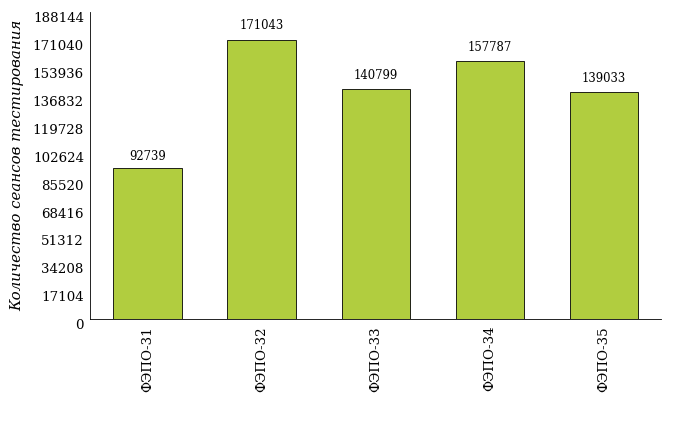 Количественные показатели участия студентов вуза в ФЭПОКоличество образовательных программ и сеансов тестирования студентов вуза отражено в таблице 1.2 и на рисунке 1.2.Таблица 1.2 – Количественные показатели участия в ФЭПО студентов вуза
Рисунок 1.2 – Динамика сеансов тестирования студентов вуза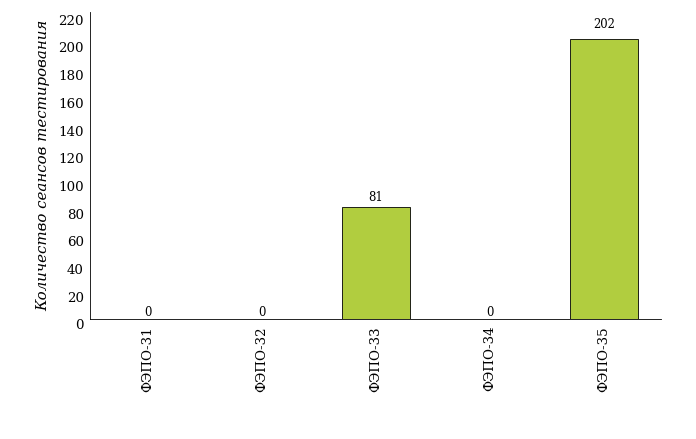 Количество сеансов тестирования студентов вуза по отдельным направлениям подготовки и специальностям за пять этапов проекта ФЭПО отражено в таблице 1.3.Таблица 1.3 – Количественные показатели участия в ФЭПО студентов вуза по направлениям подготовкиФЭПО: модель оценки результатов обученияВ рамках компетентностного подхода ФЭПО используется модель оценки результатов обучения, в основу которой положена методология В. П. Беспалько об уровнях усвоения знаний и постепенном восхождении обучающихся по образовательным траекториям (рисунок 2.1).
Рисунок 2.1 – Принципы восхождения по методологии В. П. Беспалько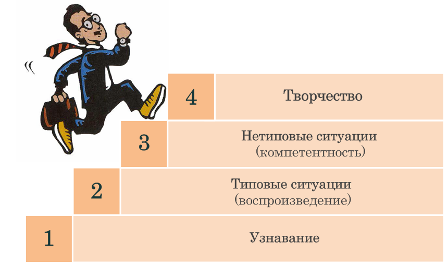 Выделены следующие уровни результатов обучения студентов.Первый уровень. Результаты обучения студентов свидетельствуют об усвоении ими некоторых элементарных знаний основных вопросов по дисциплине. Допущенные ошибки и неточности показывают, что студенты не овладели необходимой системой знаний по дисциплине.Второй уровень. Достигнутый уровень оценки результатов обучения показывает, что студенты обладают необходимой системой знаний и владеют некоторыми умениями по дисциплине. Студенты способны понимать и интерпретировать освоенную информацию, что является основой успешного формирования умений и навыков для решения практико-ориентированных задач.Третий уровень. Студенты продемонстрировали результаты на уровне осознанного владения учебным материалом и учебными умениями, навыками и способами деятельности по дисциплине. Студенты способны анализировать, проводить сравнение и обоснование выбора методов решения заданий в практико-ориентированных ситуациях.Четвертый уровень. Студенты способны использовать сведения из различных источников для успешного исследования и поиска решения в нестандартных практико-ориентированных ситуациях. Достигнутый уровень оценки результатов обучения студентов по дисциплине является основой для формирования компетенций, соответствующих требованиям ФГОС.Для студента достигнутый уровень обученности определяется по результатам выполнения всего ПИМ в соответствии с алгоритмом, приведенным в таблице 2.1.Таблица 2.1 – Алгоритм определения достигнутого уровня обученности для студентаПоказатели и критерии оценки результатов обучения для студента и для выборки студентов направления подготовки / специальности на основе предложенной модели представлены в таблице 2.2.Таблица 2.2 – Показатели и критерии оценки результатов обученияРезультаты обучения студентов в рамках ФЭПО-35В разделе представлена информация о результатах тестирования студентов по двум показателям:доля студентов по проценту набранных баллов за выполнение ПИМ позволяет провести экспресс-оценку результатов тестирования;доля студентов на уровне обученности не ниже второго позволяет провести более глубокий анализ результатов обучения в соответствии с предложенной моделью.Результаты обучения студентов вуза и вузов-участников в целомРезультаты тестирования студентов вуза и вузов-участников в целом по показателю «Доля студентов по проценту набранных баллов за выполнение ПИМ» представлены на рисунке 3.1.
Рисунок 3.1 – Распределение результатов тестирования студентов вуза
с наложением на общий результат вузов-участников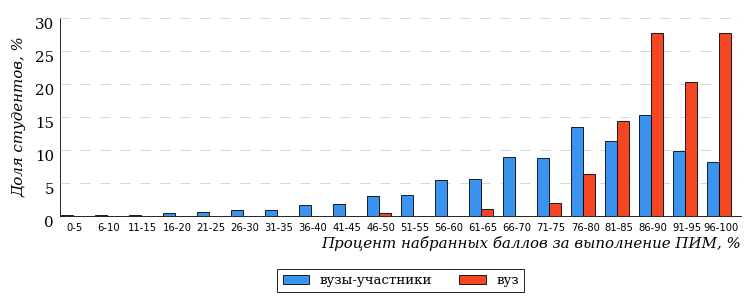 Распределение результатов тестирования студентов вуза и вузов-участников в целом по показателю «Доля студентов на уровне обученности не ниже второго» в соответствии с моделью оценки результатов обучения представлено на рисунке 3.2.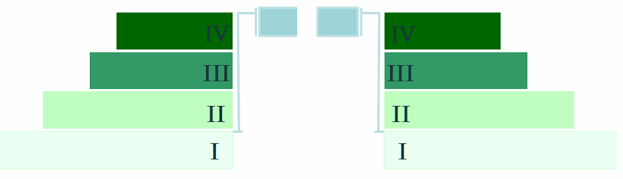 Рисунок 3.2 – Диаграмма распределения результатов тестирования студентов
по уровням обученностиКак видно из рисунка 3.2, доля студентов вуза на уровне обученности не ниже второго составляет 100% (по вузу в целом), а доля студентов вузов-участников на уровне обученности не ниже второго – 91% (для всей совокупности вузов-участников в целом).На диаграмме (рисунок 3.3) отмечено положение вуза на фоне вузов-участников по показателю «Доля студентов на уровне обученности не ниже второго» (в рамках ФЭПО-35).
Рисунок 3.3 – Диаграмма ранжирования 
по показателю «Доля студентов на уровне обученности не ниже второго»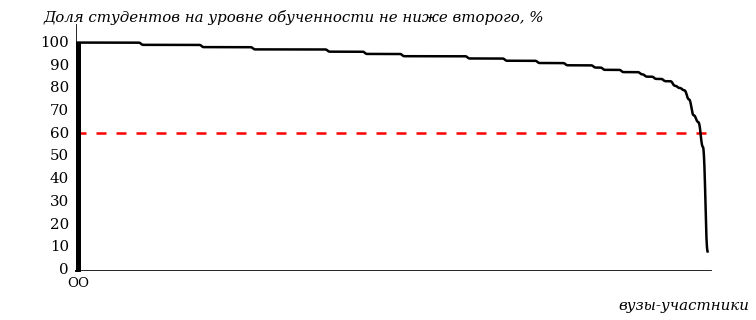 На рисунке 3.3 красной линией показан критерий оценки результатов обучения «60% студентов на уровне обученности не ниже второго». Темным столбиком отмечен результат по этому показателю студентов вуза.На диаграмме (рисунок 3.4) представлено распределение студентов по уровням обученности в соответствии с процентом набранных баллов по результатам выполнения ПИМ.
Рисунок 3.4 – Распределение результатов тестирования студентов вуза
по уровням обученности в соответствии с процентом набранных баллов
за выполнение ПИМ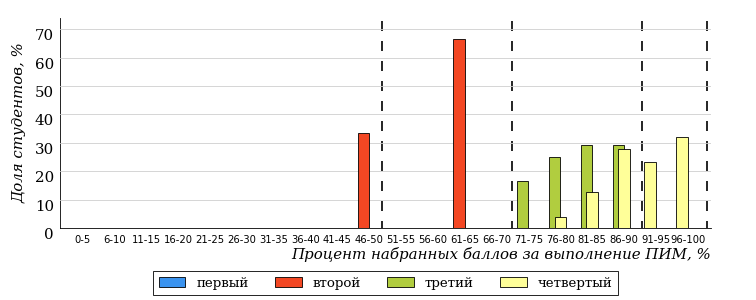 
Рисунок 3.5 – Распределение результатов тестирования студентов 
по уровням обученности в соответствии с процентом набранных баллов
за выполнение ПИМ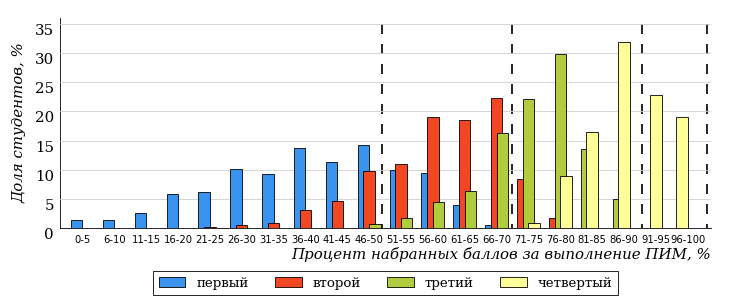 Диаграммы (рисунки 3.4 и 3.5) позволяют провести экспресс-оценку результатов тестирования студентов вуза: сопоставить набранные баллы за выполнение ПИМ с уровнем обученности, а также провести сравнение результатов тестирования студентов вуза с результатами по аналогичным показателям вузов-участников.На оси абсцисс показан процент набранных баллов за выполнение ПИМ и выделена интервальная шкала по данному показателю: [0%; 50%),
[50%; 70%), [70%; 90%), [90%; 100%]. Столбцы различного цвета указывают на долю студентов, находящихся соответственно на первом, втором, третьем и четвертом уровнях обученности.ПРИМЕЧАНИЕ:Предложенная шкала носит рекомендательный характер и может быть использована как дополнение к построению общего рейтинга результатов тестирования.Результаты обучения студентов вуза и вузов-участниковНаправление подготовки 38.03.01 «Экономика»Результаты тестирования студентов вуза и вузов-участников направления подготовки «Экономика» по показателю «Доля студентов по проценту набранных баллов за выполнение ПИМ» представлены на рисунке 3.6.
Рисунок 3.6 – Распределение результатов тестирования студентов вуза
с наложением на общий результат вузов-участников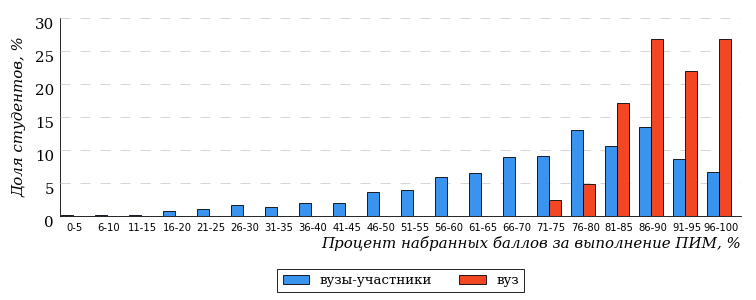 Распределение результатов тестирования студентов вуза и вузов-участников по показателю «Доля студентов на уровне обученности не ниже второго» в соответствии с моделью оценки результатов обучения представлено на рисунке 3.7.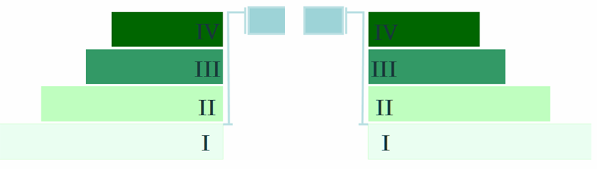 Рисунок 3.7 – Диаграмма распределения результатов тестирования студентовКак видно из рисунка 3.7, доля студентов направления подготовки «Экономика» на уровне обученности не ниже второго, составляет 100%, а доля студентов данного направления подготовки вузов-участников – 88%.На диаграмме (рисунок 3.8) темным столбиком отмечен результат по показателю «Доля студентов на уровне обученности не ниже второго» для направления подготовки «Экономика» вуза на фоне вузов-участников, реализующих данное направление подготовки (в рамках ФЭПО-35).
Рисунок 3.8 – Диаграмма ранжирования вузов-участников
по показателю «Доля студентов на уровне обученности не ниже второго»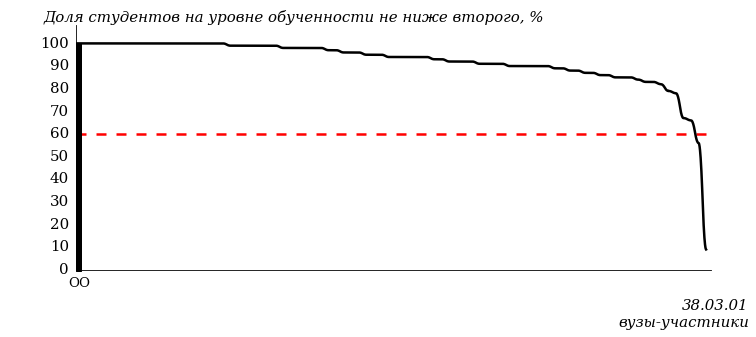 ПРИМЕЧАНИЕ:Фон вузов-участников не приводится, если их количество по данному направлению подготовки не превышает 5.На рисунке 3.8 красной линией показан критерий оценки результатов обучения «60% студентов на уровне обученности не ниже второго».На диаграмме (рисунок 3.9) представлено распределение студентов вуза направления подготовки «Экономика» по уровням обученности в соответствии с процентом набранных баллов по результатам выполнения ПИМ.
Рисунок 3.9 – Распределение результатов тестирования студентов вуза
по уровням обученности в соответствии
с процентом набранных баллов за выполнение ПИМ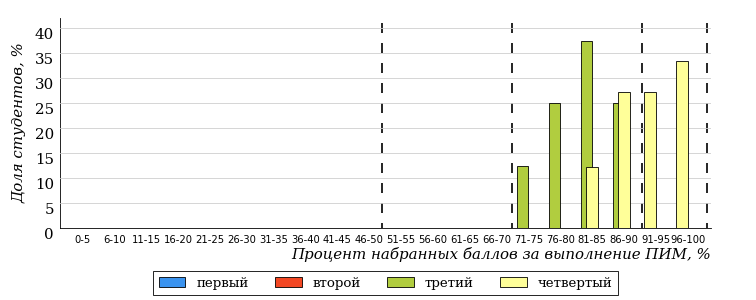 
Рисунок 3.10 – Распределение результатов тестирования студентов вузов-участников
по уровням обученности в соответствии
с процентом набранных баллов за выполнение ПИМ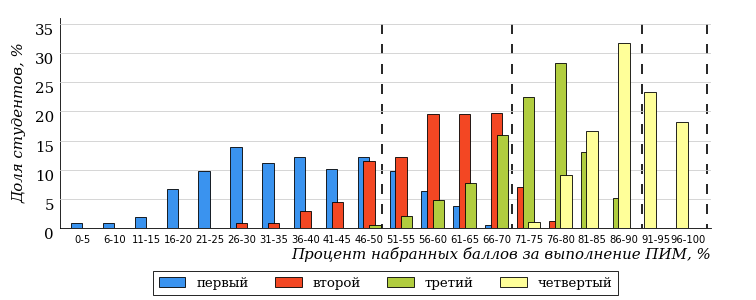 Диаграммы (рисунки 3.9 и 3.10) позволяют провести экспресс-оценку результатов тестирования студентов направления подготовки вуза: сопоставить набранные баллы за выполнение ПИМ с уровнем обученности, а также провести сравнение результатов тестирования студентов вуза по направлению подготовки «Экономика» с результатами по данным показателям этого же направления подготовки вузов-участников.На оси абсцисс показан процент набранных баллов за выполнение ПИМ и выделена интервальная шкала по данному показателю: [0%; 50%),
[50%; 70%), [70%; 90%), [90%; 100%]. Столбцы различного цвета указывают на долю студентов, находящихся соответственно на первом, втором, третьем и четвертом уровнях обученности.ПРИМЕЧАНИЕ:Предложенная шкала носит рекомендательный характер и может быть использована как дополнение к построению общего рейтинга результатов тестирования.Направление подготовки 38.03.04 «Государственное и муниципальное управление»Результаты тестирования студентов вуза и вузов-участников направления подготовки «Государственное и муниципальное управление» по показателю «Доля студентов по проценту набранных баллов за выполнение ПИМ» представлены на рисунке 3.11.
Рисунок 3.11 – Распределение результатов тестирования студентов вуза
с наложением на общий результат вузов-участников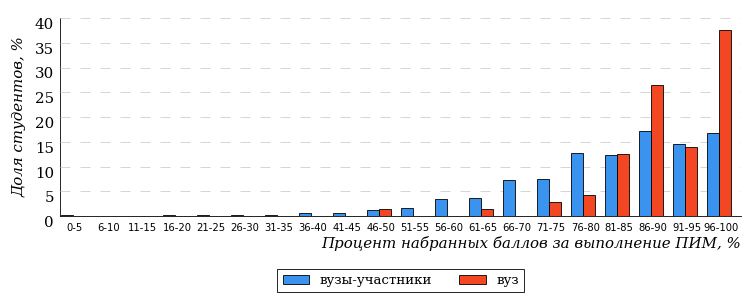 Распределение результатов тестирования студентов вуза и вузов-участников по показателю «Доля студентов на уровне обученности не ниже второго» в соответствии с моделью оценки результатов обучения представлено на рисунке 3.12.Рисунок 3.12 – Диаграмма распределения результатов тестирования студентовКак видно из рисунка 3.12, доля студентов направления подготовки «Государственное и муниципальное управление» на уровне обученности не ниже второго, составляет 100%, а доля студентов данного направления подготовки вузов-участников – 96%.На диаграмме (рисунок 3.13) темным столбиком отмечен результат по показателю «Доля студентов на уровне обученности не ниже второго» для направления подготовки «Государственное и муниципальное управление» вуза на фоне вузов-участников, реализующих данное направление подготовки (в рамках ФЭПО-35).
Рисунок 3.13 – Диаграмма ранжирования вузов-участников
по показателю «Доля студентов на уровне обученности не ниже второго»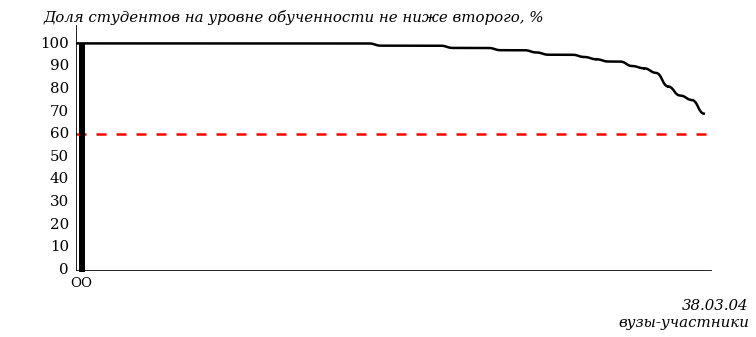 ПРИМЕЧАНИЕ:Фон вузов-участников не приводится, если их количество по данному направлению подготовки не превышает 5.На рисунке 3.13 красной линией показан критерий оценки результатов обучения «60% студентов на уровне обученности не ниже второго».На диаграмме (рисунок 3.14) представлено распределение студентов вуза направления подготовки «Государственное и муниципальное управление» по уровням обученности в соответствии с процентом набранных баллов по результатам выполнения ПИМ.
Рисунок 3.14 – Распределение результатов тестирования студентов вуза
по уровням обученности в соответствии
с процентом набранных баллов за выполнение ПИМ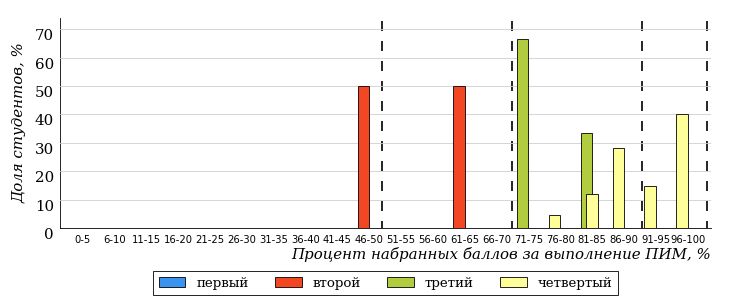 
Рисунок 3.15 – Распределение результатов тестирования студентов вузов-участников
по уровням обученности в соответствии
с процентом набранных баллов за выполнение ПИМ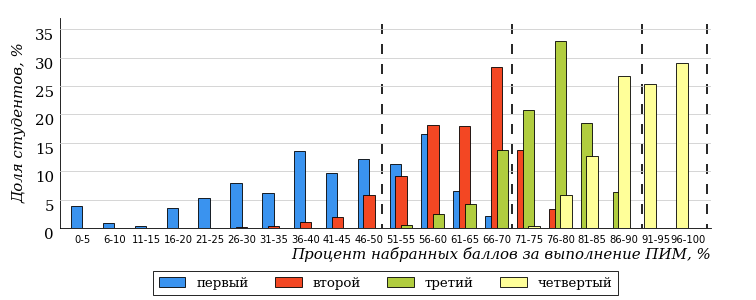 Диаграммы (рисунки 3.14 и 3.15) позволяют провести экспресс-оценку результатов тестирования студентов направления подготовки вуза: сопоставить набранные баллы за выполнение ПИМ с уровнем обученности, а также провести сравнение результатов тестирования студентов вуза по направлению подготовки «Государственное и муниципальное управление» с результатами по данным показателям этого же направления подготовки вузов-участников.На оси абсцисс показан процент набранных баллов за выполнение ПИМ и выделена интервальная шкала по данному показателю: [0%; 50%),
[50%; 70%), [70%; 90%), [90%; 100%]. Столбцы различного цвета указывают на долю студентов, находящихся соответственно на первом, втором, третьем и четвертом уровнях обученности.ПРИМЕЧАНИЕ:Предложенная шкала носит рекомендательный характер и может быть использована как дополнение к построению общего рейтинга результатов тестирования.Направление подготовки 40.03.01 «Юриспруденция»Результаты тестирования студентов вуза и вузов-участников направления подготовки «Юриспруденция» по показателю «Доля студентов по проценту набранных баллов за выполнение ПИМ» представлены на рисунке 3.16.
Рисунок 3.16 – Распределение результатов тестирования студентов вуза
с наложением на общий результат вузов-участников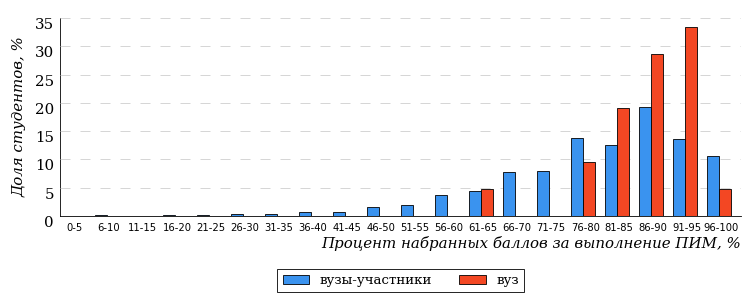 Распределение результатов тестирования студентов вуза и вузов-участников по показателю «Доля студентов на уровне обученности не ниже второго» в соответствии с моделью оценки результатов обучения представлено на рисунке 3.17.Рисунок 3.17 – Диаграмма распределения результатов тестирования студентовКак видно из рисунка 3.17, доля студентов направления подготовки «Юриспруденция» на уровне обученности не ниже второго, составляет 100%, а доля студентов данного направления подготовки вузов-участников – 95%.На диаграмме (рисунок 3.18) темным столбиком отмечен результат по показателю «Доля студентов на уровне обученности не ниже второго» для направления подготовки «Юриспруденция» вуза на фоне вузов-участников, реализующих данное направление подготовки (в рамках ФЭПО-35).
Рисунок 3.18 – Диаграмма ранжирования вузов-участников
по показателю «Доля студентов на уровне обученности не ниже второго»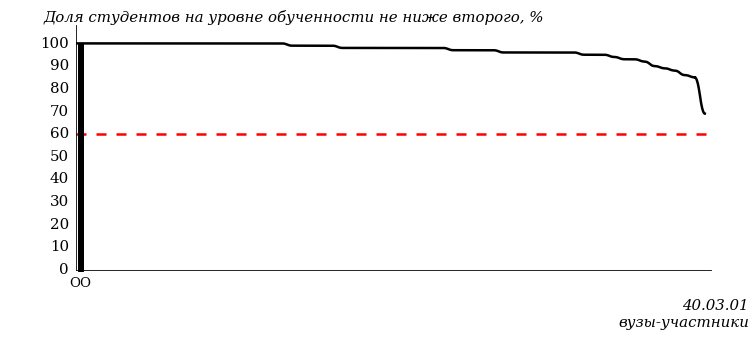 ПРИМЕЧАНИЕ:Фон вузов-участников не приводится, если их количество по данному направлению подготовки не превышает 5.На рисунке 3.18 красной линией показан критерий оценки результатов обучения «60% студентов на уровне обученности не ниже второго».На диаграмме (рисунок 3.19) представлено распределение студентов вуза направления подготовки «Юриспруденция» по уровням обученности в соответствии с процентом набранных баллов по результатам выполнения ПИМ.
Рисунок 3.19 – Распределение результатов тестирования студентов вуза
по уровням обученности в соответствии
с процентом набранных баллов за выполнение ПИМ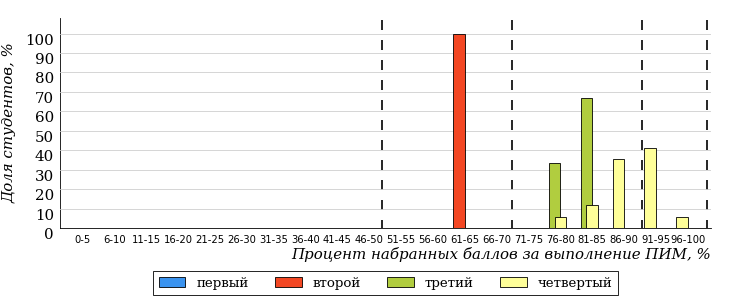 
Рисунок 3.20 – Распределение результатов тестирования студентов вузов-участников
по уровням обученности в соответствии
с процентом набранных баллов за выполнение ПИМ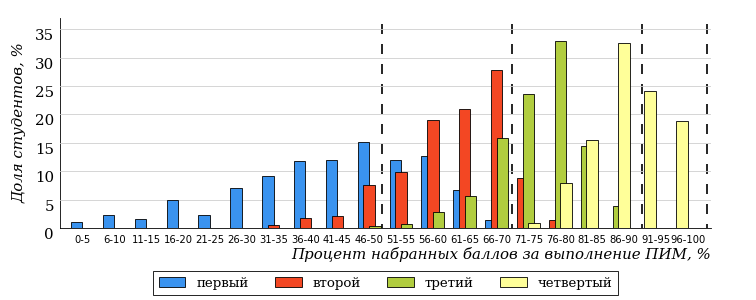 Диаграммы (рисунки 3.19 и 3.20) позволяют провести экспресс-оценку результатов тестирования студентов направления подготовки вуза: сопоставить набранные баллы за выполнение ПИМ с уровнем обученности, а также провести сравнение результатов тестирования студентов вуза по направлению подготовки «Юриспруденция» с результатами по данным показателям этого же направления подготовки вузов-участников.На оси абсцисс показан процент набранных баллов за выполнение ПИМ и выделена интервальная шкала по данному показателю: [0%; 50%),
[50%; 70%), [70%; 90%), [90%; 100%]. Столбцы различного цвета указывают на долю студентов, находящихся соответственно на первом, втором, третьем и четвертом уровнях обученности.ПРИМЕЧАНИЕ:Предложенная шкала носит рекомендательный характер и может быть использована как дополнение к построению общего рейтинга результатов тестирования.Направление подготовки 44.03.03 «Специальное (дефектологическое) образование»Результаты тестирования студентов вуза и вузов-участников направления подготовки «Специальное (дефектологическое) образование» по показателю «Доля студентов по проценту набранных баллов за выполнение ПИМ» представлены на рисунке 3.21.
Рисунок 3.21 – Распределение результатов тестирования студентов вуза
с наложением на общий результат вузов-участников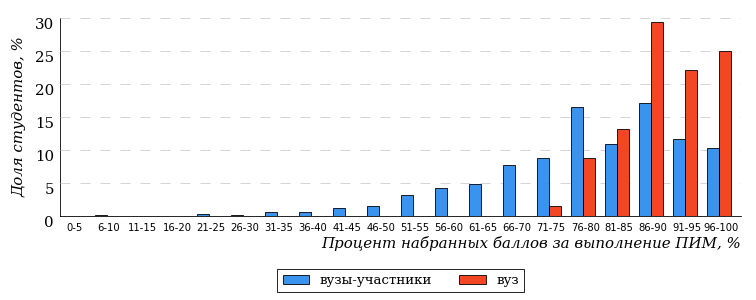 Распределение результатов тестирования студентов вуза и вузов-участников по показателю «Доля студентов на уровне обученности не ниже второго» в соответствии с моделью оценки результатов обучения представлено на рисунке 3.22.Рисунок 3.22 – Диаграмма распределения результатов тестирования студентовКак видно из рисунка 3.22, доля студентов направления подготовки «Специальное (дефектологическое) образование» на уровне обученности не ниже второго, составляет 100%, а доля студентов данного направления подготовки вузов-участников – 94%.На диаграмме (рисунок 3.23) темным столбиком отмечен результат по показателю «Доля студентов на уровне обученности не ниже второго» для направления подготовки «Специальное (дефектологическое) образование» вуза на фоне вузов-участников, реализующих данное направление подготовки (в рамках ФЭПО-35).
Рисунок 3.23 – Диаграмма ранжирования вузов-участников
по показателю «Доля студентов на уровне обученности не ниже второго»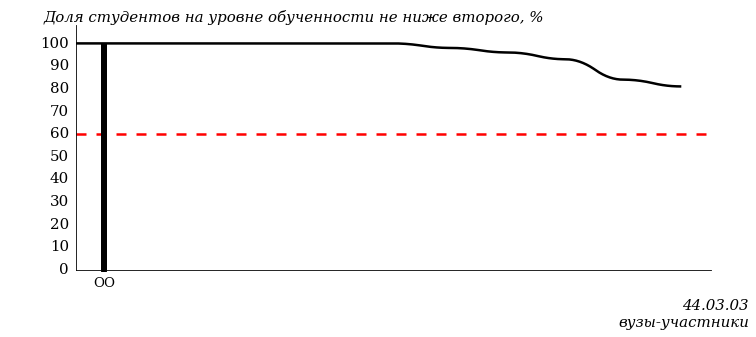 ПРИМЕЧАНИЕ:Фон вузов-участников не приводится, если их количество по данному направлению подготовки не превышает 5.На рисунке 3.23 красной линией показан критерий оценки результатов обучения «60% студентов на уровне обученности не ниже второго».На диаграмме (рисунок 3.24) представлено распределение студентов вуза направления подготовки «Специальное (дефектологическое) образование» по уровням обученности в соответствии с процентом набранных баллов по результатам выполнения ПИМ.
Рисунок 3.24 – Распределение результатов тестирования студентов вуза
по уровням обученности в соответствии
с процентом набранных баллов за выполнение ПИМ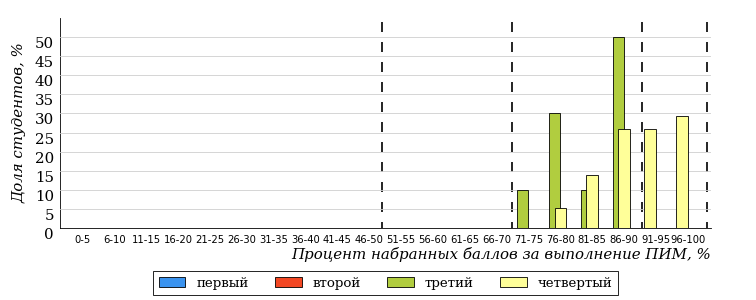 
Рисунок 3.25 – Распределение результатов тестирования студентов вузов-участников
по уровням обученности в соответствии
с процентом набранных баллов за выполнение ПИМ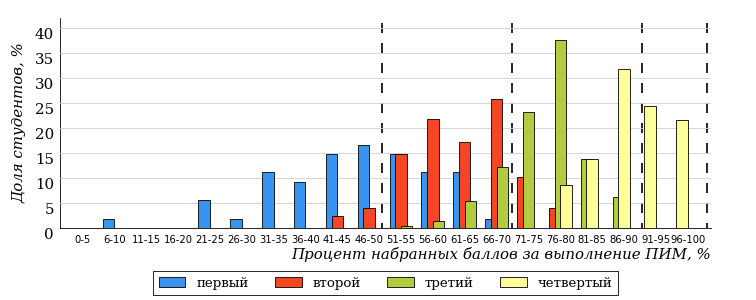 Диаграммы (рисунки 3.24 и 3.25) позволяют провести экспресс-оценку результатов тестирования студентов направления подготовки вуза: сопоставить набранные баллы за выполнение ПИМ с уровнем обученности, а также провести сравнение результатов тестирования студентов вуза по направлению подготовки «Специальное (дефектологическое) образование» с результатами по данным показателям этого же направления подготовки вузов-участников.На оси абсцисс показан процент набранных баллов за выполнение ПИМ и выделена интервальная шкала по данному показателю: [0%; 50%),
[50%; 70%), [70%; 90%), [90%; 100%]. Столбцы различного цвета указывают на долю студентов, находящихся соответственно на первом, втором, третьем и четвертом уровнях обученности.ПРИМЕЧАНИЕ:Предложенная шкала носит рекомендательный характер и может быть использована как дополнение к построению общего рейтинга результатов тестирования.Результаты обучения студентов вуза и вузов-участников по дисциплинамРезультаты обучения студентов вуза и вузов-участников по дисциплинам на основе предложенной модели оценки представлены в таблице 3.1.Для выборки студентов вуза, обучающихся по отдельным направлениям подготовки и специальностям, по каждой дисциплине указан процент студентов на уровне обученности не ниже второго.Таблица 3.1 – Результаты обучения студентов вуза по дисциплинам (ФЭПО-35)ПРИМЕЧАНИЯ:1.	В таблице красным цветом выделена доля студентов на уровне обученности
не ниже второго, составляющая меньше 60%.2.	Знаком «*» отмечены результаты для выборки студентов менее 10 человек.Мониторинг результатов обучения студентов в рамках ФЭПО-31 – ФЭПО-35Мониторинг результатов обучения студентов вуза и вузов-участников в целомРаспределение результатов обучения студентов вуза и вузов-участников представлено на рисунке 4.1. На диаграмме показана доля студентов, находящихся соответственно на первом, втором, третьем и четвертом уровнях обученности.
Рисунок 4.1 – Диаграмма распределения результатов обучения студентов вуза
и вузов-участников
по уровням обученности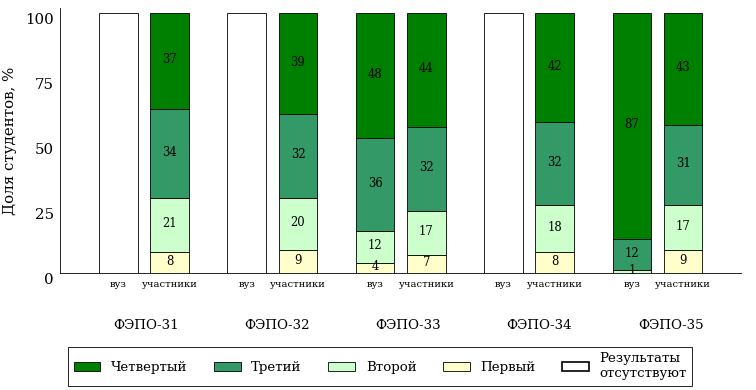 Доля студентов вуза и вузов-участников находящихся на уровне обученности не ниже второго, за пять этапов (ФЭПО-31 – ФЭПО-35) приведена в таблице 4.1.Таблица 4.1 – Мониторинг результатов обучения студентовМониторинг результатов обучения студентов вуза и вузов-участниковРаспределение результатов тестирования студентов вуза и вузов-участников обучающихся по отдельным направлениям подготовки и специальностям, представлено на рисунках 4.2-4.5. На диаграммах показана доля студентов, находящихся соответственно на первом, втором, третьем и четвертом уровнях обученности.Направление подготовки 38.03.01 «Экономика»
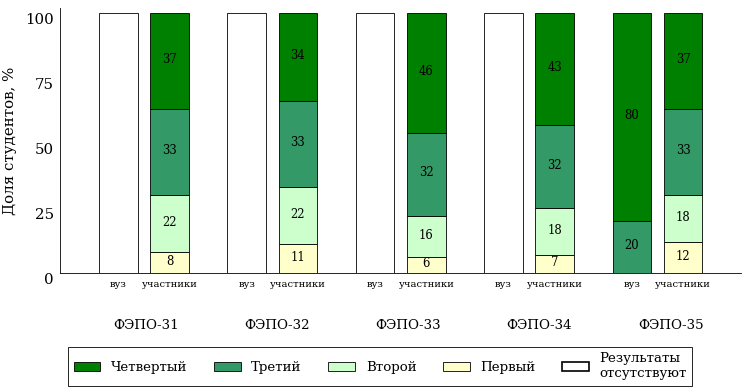 Рисунок 4.2 – Диаграмма распределения результатов обучения студентов вуза
и вузов-участников по уровням обученностиНаправление подготовки 38.03.04 «Государственное и муниципальное управление»
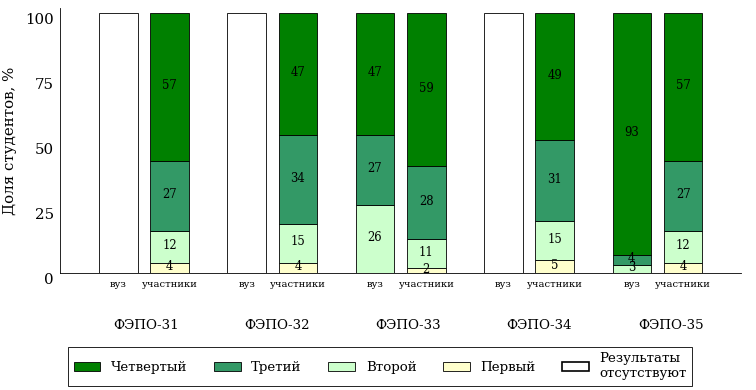 Рисунок 4.3 – Диаграмма распределения результатов обучения студентов вуза
и вузов-участников по уровням обученностиНаправление подготовки 40.03.01 «Юриспруденция»
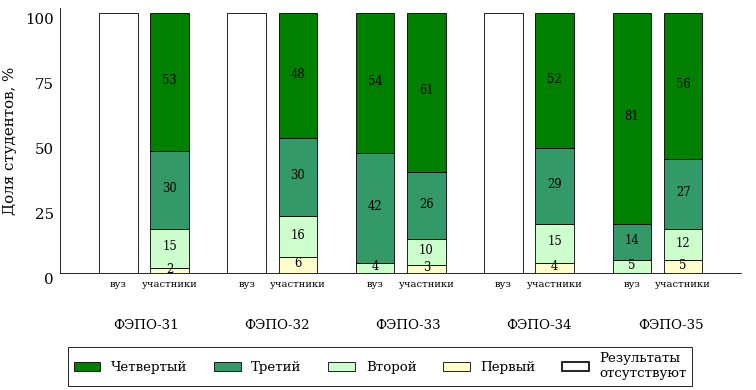 Рисунок 4.4 – Диаграмма распределения результатов обучения студентов вуза
и вузов-участников по уровням обученностиНаправление подготовки 44.03.03 «Специальное (дефектологическое) образование»
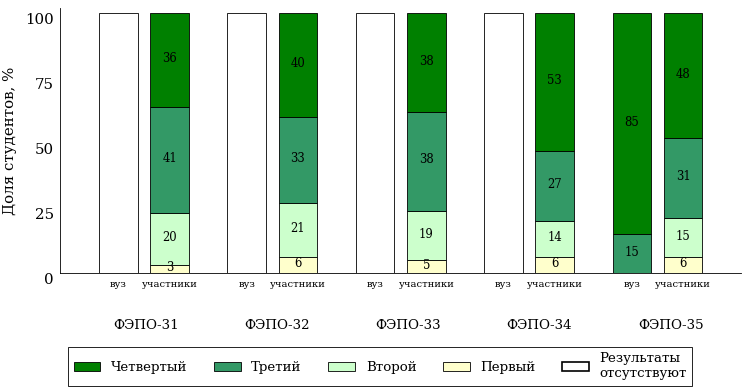 Рисунок 4.5 – Диаграмма распределения результатов обучения студентов вуза
и вузов-участников по уровням обученности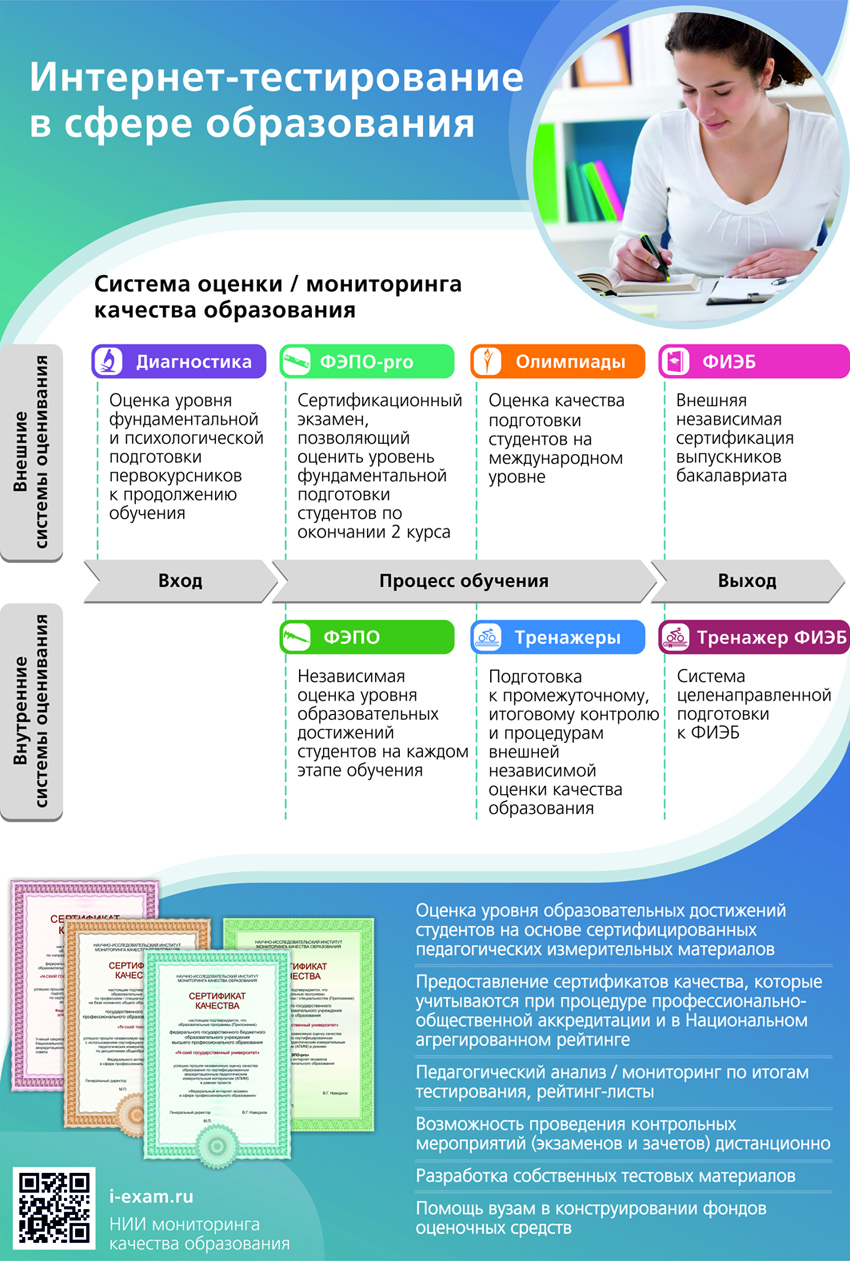 КАЛЕНДАРЬ ПРОЕКТОВ НА 2022 ГОД Для вузов и филиалов вузов (ПРОГРАММЫ ВО)КАЛЕНДАРЬ ПРОЕКТОВ НА 2022 ГОД
для ссузов и филиалов ссузов1. При количестве тестирований до 10000 сеансов в Интернет-тренажерах и ФЭПО для одной ОО. Для получения дополнительного 
пакета в 10000 сеансов, необходимо заключить новый договор, при этом ОО предоставляется скидка в размере 30%.2. Стоимость участия в проекте «Интернет-тренажеры в сфере образования» зависит от количества выбранных модулей. 
При этом ОО может выбрать любое количество модулей из трех предлагаемых: – модуль и базы данных ПИМ для проведения тестирования в студенческих режимах «Обучение» и «Самоконтроль»; – модуль и базы данных ПИМ для проведения тестирования в преподавательском режиме «Текущий контроль», включая режим «Сессия»; – модуль «Тест-Конструктор» для проведения тестирования в преподавательском режиме «Текущий контроль», включая режим «Сессия», 
по ПИМ, разработанным преподавателями ОО. * Образовательные организации, которые не принимали участие ни в одном проекте более двух лет. 
Для ОО, заключивших годовые договоры на участие в проектах «Федеральный интернет-экзамен в сфере профессионального образования (ФЭПО)» (март 2022 г. – февраль 2023 г.) и «Интернет-тренажеры в сфере образования» (март 2022 г. – февраль 2023 г.), проект «Диагностическое интернет-тестирование студентов первого курса» предоставляется со скидкой 50%.
Приложение. Формы представления результатов тестированияОбращаем Ваше внимание на то, что данное приложение содержит примеры графических форм для анализа результатов тестирования. Данные примеры не относятся к результатам тестирования студентов Вашего вуза (ссуза).Для оценки качества подготовки студентов результаты тестирования представлены в формах, удобных для принятия организационных и методических решений:диаграмма распределения результатов тестирования студентов по уровням обученности («лестница Беспалько»);диаграмма ранжирования вузов (ссузов) – участников по показателю «Доля студентов на уровне обученности не ниже второго»;диаграмма распределения результатов обучения студентов за пять последовательных этапов ФЭПО;гистограмма плотности распределения результатов тестирования студентов;круговая диаграмма распределения результатов обучения студентов;гистограмма плотности распределения результатов выполнения заданий блока ПИМ по дисциплине;карта коэффициентов решаемости заданий по темам первого блока ПИМ по дисциплине;диаграмма результатов выполнения заданий второго и третьего блоков ПИМ по дисциплине.Диаграмма распределения результатов тестирования студентов по уровням обученности («лестница Беспалько») позволяет оценить распределение результатов для данной группы тестируемых по уровням обученности и провести сравнение с аналогичными результатами участников ФЭПО. После диаграммы (рисунок 1) приводится информация о значении процента студентов, находящихся на уровне обученности не ниже второго как для выборки студентов вуза (ссуза), так и для выборки студентов вузов (ссузов) – участников в рамках текущего этапа ФЭПО).Рисунок 1 – Диаграмма распределения результатов тестирования студентов
по уровням обученностиДиаграмма ранжирования вузов (ссузов) – участников по показателю «Доля студентов на уровне обученности не ниже второго» позволяет сравнить результаты обучения студентов образовательной программы с результатами студентов аналогичных программ других образовательных организаций – участников ФЭПО и определить на общем фоне место вуза (ссуза) по данному показателю. На диаграмме (рисунок 2) красной линией показан критерий оценки результатов обучения «60% студентов на уровне обученности не ниже второго», темным столбиком отмечен результат по этому показателю для направления подготовки вуза на фоне вузов – участников ФЭПО, реализующих данное направление подготовки.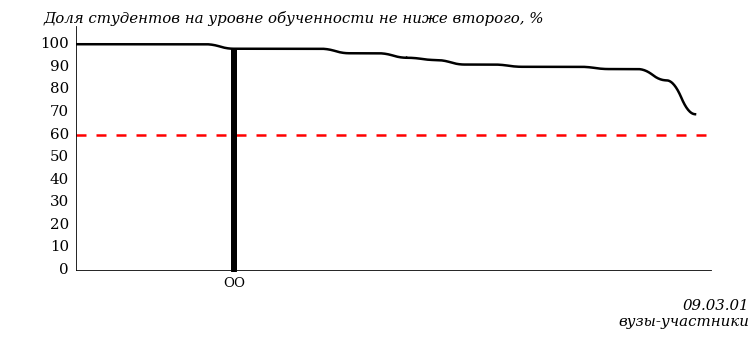 Рисунок 2 – Диаграмма ранжирования вузов-участников
по показателю «Доля студентов на уровне обученности не ниже второго»Диаграмма распределения результатов обучения студентов за пять последовательных этапов ФЭПО позволяет мониторить результаты обучения студентов по вузу в целом, по направлению подготовки (специальности), по дисциплине и провести сравнение с аналогичными результатами (рисунок 3).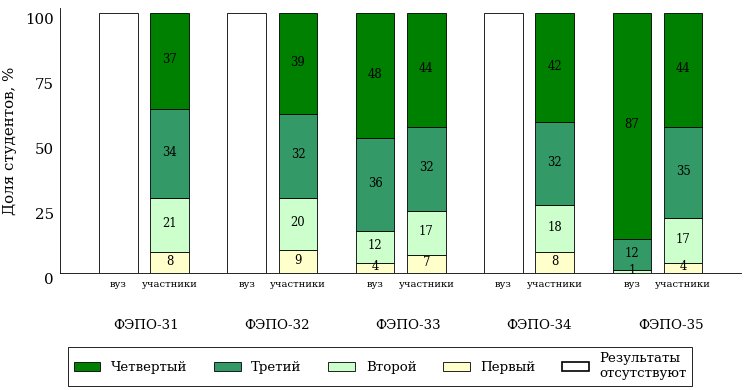 Рисунок 3 – Диаграмма распределения результатов обучения студентов
за пять последовательных этапов ФЭПОГистограмма плотности распределения результатов тестирования студентов используется для характеристики плотности распределения данных по проценту набранных баллов за выполнение ПИМ. Каждый столбик на диаграмме (рисунок 4) показывает долю студентов, результаты которых лежат в данном 5-процентном интервале. По гистограмме определяется характер распределения результатов для данной группы тестируемых и могут быть выделены подгруппы студентов с различным качеством подготовки. Согласно предложенной модели оценки качества подготовки студентов гистограмма должна быть смещена в сторону более высоких процентов за выполнение ПИМ. Столбцы разного цвета характеризуют результаты образовательной организации и аналогичные результаты участников ФЭПО, что позволяет провести сравнение по проценту набранных баллов за выполнение ПИМ.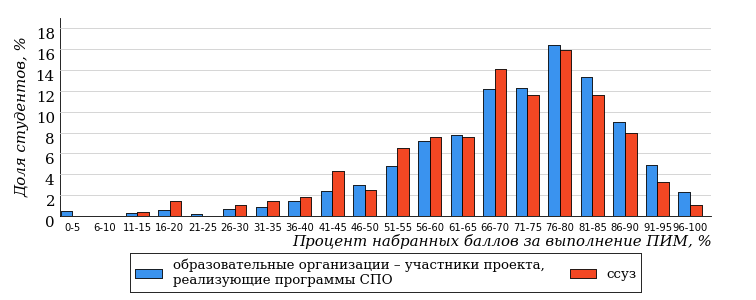 Рисунок 4 – Гистограмма плотности распределения результатов тестирования студентов
с наложением на общий результат участниковГистограмму плотности распределения результатов тестирования студентов (рисунок 5) можно использовать для проведения экспресс-оценки результатов тестирования студентов вуза (ссуза), позволяющей сравнить набранные баллы за выполнение ПИМ с соответствующим уровнем обученности. По данному показателю предложена интервальная шкала: [0%; 50%), [50%; 70%), [70%; 90%), [90%; 100%]. Столбцы различного цвета указывают на долю студентов, находящихся соответственно на первом, втором, третьем и четвертом уровнях обученности.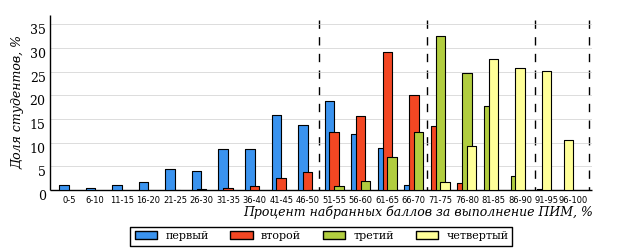 Рисунок 5 – Гистограмма плотности распределения результатов тестирования студентов
вуза (ссуза) по уровням обученности в соответствии с процентом набранных баллов
за выполнение ПИМВ приведенных материалах использованы формы представления результатов тестирования студентов, удобные для принятия решений на различных уровнях управления учебным процессом в образовательной организации.Результаты тестирования студентов обработаны
в Научно-исследовательском институте 
мониторинга качества образования.По представленным аналитическим материалам 
ждем Ваших предложений и замечаний 
по адресу:424002, Республика Марий Эл, г. Йошкар-Ола, ул. Я. Эшпая, д. 155.Телефоны: +7 (8362) 64-16-88; +7 (8362) 42-24-68.E-mail: nii.mko@gmail.com.Web-ресурс:www.i-exam.ru.Период
проведенияЭтапКоличество вузов-участниковКоличество сеансов тестированиямарт –сентябрь 2020ФЭПО-317992739октябрь 2020 –февраль 2021ФЭПО-32129171043март –июль 2021ФЭПО-33133140799октябрь 2021 –февраль 2022ФЭПО-34132157787март –июль 2022ФЭПО-35136139033Период
проведенияЭтапКоличество направлений подготовки и специальностейКоличество сеансов тестированиямарт –сентябрь 2020ФЭПО-3100октябрь 2020 –февраль 2021ФЭПО-3200март –июль 2021ФЭПО-33381октябрь 2021 –февраль 2022ФЭПО-3400март –июль 2022ФЭПО-354202Шифр
направления подготовкиНаименование
направления подготовкиКоличество сеансов
тестированияКоличество сеансов
тестированияКоличество сеансов
тестированияКоличество сеансов
тестированияКоличество сеансов
тестированияШифр
направления подготовкиНаименование
направления подготовкиФЭПО-31ФЭПО-32ФЭПО-33ФЭПО-34ФЭПО-3537.03.01Психология--42--38.03.01Экономика----4138.03.04Государственное и муниципальное управление--15-7240.03.01Юриспруденция--24-2144.03.03Специальное (дефектологическое) образование----68Объект
оценкиПоказатель оценки
результатов обучения студентаУровень обученности
(уровень результатов обучения)СтудентМенее 70% баллов за задания каждого из блоков 1, 2 и 3ПервыйСтудентНе менее 70% баллов за задания блока 1и меньше 70% баллов за задания каждого из блоков 2 и 3илиНе менее 70% баллов за задания блока 2и меньше 70% баллов за задания каждого из блоков 1 и 3илиНе менее 70% баллов за задания блока 3и меньше 70% баллов за задания каждого из блоков 1 и 2ВторойСтудентНе менее 70% баллов за задания каждого из блоков 1 и 2и меньше 70% баллов за задания блока 3илиНе менее 70% баллов за задания каждого из блоков 1 и 3и меньше 70% баллов за задания блока 2илиНе менее 70% баллов за задания каждого из блоков 2 и 3и меньше 70% баллов за задания блока 1ТретийСтудентНе менее 70% баллов за задания каждого из блоков 1, 2 и 3ЧетвертыйОбъект оценкиПоказатель оценки
результатов обученияКритерий оценки
результатов обученияСтудентДостигнутый уровень
результатов обученияУровень обученности
не ниже второгоВыборка студентов направления подготовки / специальностиПроцент студентов
на уровне обученности
не ниже второго60% студентов на уровне обученности
не ниже второговузвузы-участникивузвузы-участникивузвузы-участникивузвузы-участникивузвузы-участникиДисциплинаКоличествостудентовДоля студентов на уровне обученности не ниже второгоВыполнение критерия оценки результатов обученияВыполнение критерия оценки результатов обучения38.03.01 Экономика38.03.01 Экономика38.03.01 Экономика38.03.01 ЭкономикаИстория14100%++Маркетинг13100%++Правоведение14100%++38.03.04 Государственное и муниципальное управление38.03.04 Государственное и муниципальное управление38.03.04 Государственное и муниципальное управление38.03.04 Государственное и муниципальное управлениеИстория24100%++Маркетинг24100%++Правоведение24100%++40.03.01 Юриспруденция40.03.01 Юриспруденция40.03.01 Юриспруденция40.03.01 ЮриспруденцияИстория7100%**Правоведение7100%**Русский язык и культура речи7100%**44.03.03 Специальное (дефектологическое) образование44.03.03 Специальное (дефектологическое) образование44.03.03 Специальное (дефектологическое) образование44.03.03 Специальное (дефектологическое) образованиеАнглийский язык20100%++История24100%++Русский язык и культура речи24100%++Период
проведенияЭтапДоля студентов вуза на уровне обученности не ниже второгоДоля студентов вузов-участников на уровне обученности не ниже второгоДоля студентов вузов-участников на уровне обученности не ниже второгомарт – сентябрь 2020ФЭПО-31-92%92%октябрь 2020 – февраль 2021ФЭПО-32-91%91%март – июль 2021ФЭПО-3396%93%93%октябрь 2021 – февраль 2022ФЭПО-34-92%92%март – июль 2022ФЭПО-35100%91%91%Период
участия в проектеОбщая численность студентов, обучающихся в ООСтоимость (руб.)1Стоимость (руб.)1Стоимость (руб.)1Стоимость (руб.)1Проект «Интернет-тренажеры в сфере образования»2Проект «Интернет-тренажеры в сфере образования»2Проект «Интернет-тренажеры в сфере образования»2Проект «Интернет-тренажеры в сфере образования»2Проект «Интернет-тренажеры в сфере образования»2Проект «Интернет-тренажеры в сфере образования»202.03 – 31.072022 г.Один модульДва модуляДва модуляТри модуля02.03 – 31.072022 г.до 1000 чел.2820033000330004210002.03 – 31.072022 г.1000–3000 чел.3700041700417004560002.03 – 31.072022 г.3000–10000 чел.4560051900519005820002.03 – 31.072022 г.10000–30000 чел.5820063700637006820002.03 – 31.072022 г.более 30000 чел.6510069200692007400002.03 – 31.072022 г.«Новые участники»*–––22300Проект «Федеральный интернет-экзамен в сфере профессионального образования (ФЭПО)»Проект «Федеральный интернет-экзамен в сфере профессионального образования (ФЭПО)»Проект «Федеральный интернет-экзамен в сфере профессионального образования (ФЭПО)»Проект «Федеральный интернет-экзамен в сфере профессионального образования (ФЭПО)»Проект «Федеральный интернет-экзамен в сфере профессионального образования (ФЭПО)»Проект «Федеральный интернет-экзамен в сфере профессионального образования (ФЭПО)»02.03 – 31.072022 г.ФЭПОФЭПОФЭПО + ФЭПО-proФЭПО + ФЭПО-pro02.03 – 31.072022 г.до 1000 чел.3070030700383003830002.03 – 31.072022 г.1000–3000 чел.3930039300490004900002.03 – 31.072022 г.3000–10000 чел.4880048800610006100002.03 – 31.072022 г.10000–30000 чел.6100061000763007630002.03 – 31.072022 г.более 30000 чел.6710067100839008390002.03 – 31.072022 г.«Новые участники»*22300223002230022300Федеральный интернет-экзамен для выпускников бакалавриатаФедеральный интернет-экзамен для выпускников бакалавриатаФедеральный интернет-экзамен для выпускников бакалавриатаФедеральный интернет-экзамен для выпускников бакалавриатаФедеральный интернет-экзамен для выпускников бакалавриатаФедеральный интернет-экзамен для выпускников бакалавриатаапрель 2022 г.Для базовых площадок стоимость участия в ФИЭБ одного студента – 1260 руб.Для базовых площадок стоимость участия в ФИЭБ одного студента – 1260 руб.Для базовых площадок стоимость участия в ФИЭБ одного студента – 1260 руб.Для базовых площадок стоимость участия в ФИЭБ одного студента – 1260 руб.Для базовых площадок стоимость участия в ФИЭБ одного студента – 1260 руб.апрель 2022 г.Для вузов-участников стоимость участия в ФИЭБ одного студента – 1800 руб.Для вузов-участников стоимость участия в ФИЭБ одного студента – 1800 руб.Для вузов-участников стоимость участия в ФИЭБ одного студента – 1800 руб.Для вузов-участников стоимость участия в ФИЭБ одного студента – 1800 руб.Для вузов-участников стоимость участия в ФИЭБ одного студента – 1800 руб.Тренажер ФИЭБ Тренажер ФИЭБ Тренажер ФИЭБ Тренажер ФИЭБ Тренажер ФИЭБ Тренажер ФИЭБ 11.01 – 31.05
2022 г.Тестирование в режимах «Подготовка» и «Самоконтроль» для каждой группы студентов (до 25 человек) 
по направлению подготовки – 11200 руб.Тестирование в режимах «Подготовка» и «Самоконтроль» для каждой группы студентов (до 25 человек) 
по направлению подготовки – 11200 руб.Тестирование в режимах «Подготовка» и «Самоконтроль» для каждой группы студентов (до 25 человек) 
по направлению подготовки – 11200 руб.Тестирование в режимах «Подготовка» и «Самоконтроль» для каждой группы студентов (до 25 человек) 
по направлению подготовки – 11200 руб.Тестирование в режимах «Подготовка» и «Самоконтроль» для каждой группы студентов (до 25 человек) 
по направлению подготовки – 11200 руб.11.01 – 31.05
2022 г.Тестирование в режиме «Внутренний контроль» и «Сессия» по каждому направлению подготовки независимо от количества групп студентов – 11200 руб.Тестирование в режиме «Внутренний контроль» и «Сессия» по каждому направлению подготовки независимо от количества групп студентов – 11200 руб.Тестирование в режиме «Внутренний контроль» и «Сессия» по каждому направлению подготовки независимо от количества групп студентов – 11200 руб.Тестирование в режиме «Внутренний контроль» и «Сессия» по каждому направлению подготовки независимо от количества групп студентов – 11200 руб.Тестирование в режиме «Внутренний контроль» и «Сессия» по каждому направлению подготовки независимо от количества групп студентов – 11200 руб.11.01 – 31.05
2022 г.Одновременное подключение всех режимов («Подготовка», «Самоконтроль», «Внутренний контроль», «Сессия») по направлению подготовки – 20100 руб.Одновременное подключение всех режимов («Подготовка», «Самоконтроль», «Внутренний контроль», «Сессия») по направлению подготовки – 20100 руб.Одновременное подключение всех режимов («Подготовка», «Самоконтроль», «Внутренний контроль», «Сессия») по направлению подготовки – 20100 руб.Одновременное подключение всех режимов («Подготовка», «Самоконтроль», «Внутренний контроль», «Сессия») по направлению подготовки – 20100 руб.Одновременное подключение всех режимов («Подготовка», «Самоконтроль», «Внутренний контроль», «Сессия») по направлению подготовки – 20100 руб.Проект «Диагностическое интернет-тестирование студентов первого курса»Проект «Диагностическое интернет-тестирование студентов первого курса»Проект «Диагностическое интернет-тестирование студентов первого курса»Проект «Диагностическое интернет-тестирование студентов первого курса»Проект «Диагностическое интернет-тестирование студентов первого курса»Проект «Диагностическое интернет-тестирование студентов первого курса»01.09 – 30.122022 г.до 1000 чел.1780017800178001780001.09 – 30.122022 г.1000–3000 чел.2350023500235002350001.09 – 30.122022 г.3000–10000 чел.3460034600346003460001.09 – 30.122022 г.10000–30000 чел.4700047000470004700001.09 – 30.122022 г.более 30000 чел.5540055400554005540001.09 – 30.122022 г.«Новые участники»*11000110001100011000Проект «Интернет-тренажеры в сфере образования»2Проект «Интернет-тренажеры в сфере образования»2Проект «Интернет-тренажеры в сфере образования»2Проект «Интернет-тренажеры в сфере образования»2Проект «Интернет-тренажеры в сфере образования»2Проект «Интернет-тренажеры в сфере образования»201.09.2022 г. –28.02.2023 г.Один модульДва модуляДва модуляТри модуля01.09.2022 г. –28.02.2023 г.до 1000 чел.2820033000330004210001.09.2022 г. –28.02.2023 г.1000–3000 чел.3700041700417004560001.09.2022 г. –28.02.2023 г.3000–10000 чел.4560051900519005820001.09.2022 г. –28.02.2023 г.10000–30000 чел.5820063700637006820001.09.2022 г. –28.02.2023 г.более 30000 чел.6510069200692007400001.09.2022 г. –28.02.2023 г.«Новые участники»*–––22300Проект «Федеральный интернет-экзамен в сфере профессионального образования (ФЭПО)»Проект «Федеральный интернет-экзамен в сфере профессионального образования (ФЭПО)»Проект «Федеральный интернет-экзамен в сфере профессионального образования (ФЭПО)»Проект «Федеральный интернет-экзамен в сфере профессионального образования (ФЭПО)»Проект «Федеральный интернет-экзамен в сфере профессионального образования (ФЭПО)»Проект «Федеральный интернет-экзамен в сфере профессионального образования (ФЭПО)»03.10.2022 г. –28.02.2023 г.до 1000 чел.3070030700307003070003.10.2022 г. –28.02.2023 г.1000–3000 чел.3930039300393003930003.10.2022 г. –28.02.2023 г.3000–10000 чел.4880048800488004880003.10.2022 г. –28.02.2023 г.10000–30000 чел.6100061000610006100003.10.2022 г. –28.02.2023 г.более 30000 чел.6710067100671006710003.10.2022 г. –28.02.2023 г.«Новые участники»*22300223002230022300Мастер ФОСМастер ФОСМастер ФОСМастер ФОСМастер ФОСМастер ФОСс 01.01.2022 г.Для вуза минимальный пакет (10 единиц ФОС) – 5600 руб., дополнительная единица ФОС – 600 руб.Для вуза минимальный пакет (10 единиц ФОС) – 5600 руб., дополнительная единица ФОС – 600 руб.Для вуза минимальный пакет (10 единиц ФОС) – 5600 руб., дополнительная единица ФОС – 600 руб.Для вуза минимальный пакет (10 единиц ФОС) – 5600 руб., дополнительная единица ФОС – 600 руб.Для вуза минимальный пакет (10 единиц ФОС) – 5600 руб., дополнительная единица ФОС – 600 руб.с 01.01.2022 г.Для преподавателя единица ФОС – 600 руб.Для преподавателя единица ФОС – 600 руб.Для преподавателя единица ФОС – 600 руб.Для преподавателя единица ФОС – 600 руб.Для преподавателя единица ФОС – 600 руб.1. При количестве тестирований до 10000 сеансов в Интернет-тренажерах и ФЭПО для одной ОО. Для получения дополнительного пакета в 10000 сеансов, необходимо заключить новый договор, при этом ОО предоставляется скидка в размере 30%.2. Стоимость участия в проекте «Интернет-тренажеры в сфере образования» зависит от количества выбранных модулей. 
При этом ОО может выбрать любое количество модулей из трех предлагаемых: – модуль и базы данных ПИМ для проведения тестирования в студенческих режимах «Обучение» и «Самоконтроль»; – модуль и базы данных ПИМ для проведения тестирования в преподавательском режиме «Текущий контроль», включая режим «Сессия»; – модуль «Тест-Конструктор» для проведения тестирования в преподавательском режиме «Текущий контроль», включая режим «Сессия», 
по ПИМ, разработанным преподавателями ОО. * Образовательные организации, которые не принимали участие ни в одном проекте более двух лет. 
Для ОО, заключивших годовые договоры на участие в проектах «Федеральный интернет-экзамен в сфере профессионального образования (ФЭПО)» (март 2022 г. – февраль 2023 г.) и «Интернет-тренажеры в сфере образования» (март 2022 г. – февраль 2023 г.), проект «Диагностическое интернет-тестирование студентов первого курса» предоставляется со скидкой 50%.КАЛЕНДАРЬ ПРОЕКТОВ НА 2022 ГОД Для вузов и филиалов вузов (ПРОГРАММЫ СПО)1. При количестве тестирований до 10000 сеансов в Интернет-тренажерах и ФЭПО для одной ОО. Для получения дополнительного пакета в 10000 сеансов, необходимо заключить новый договор, при этом ОО предоставляется скидка в размере 30%.2. Стоимость участия в проекте «Интернет-тренажеры в сфере образования» зависит от количества выбранных модулей. 
При этом ОО может выбрать любое количество модулей из трех предлагаемых: – модуль и базы данных ПИМ для проведения тестирования в студенческих режимах «Обучение» и «Самоконтроль»; – модуль и базы данных ПИМ для проведения тестирования в преподавательском режиме «Текущий контроль», включая режим «Сессия»; – модуль «Тест-Конструктор» для проведения тестирования в преподавательском режиме «Текущий контроль», включая режим «Сессия», 
по ПИМ, разработанным преподавателями ОО. * Образовательные организации, которые не принимали участие ни в одном проекте более двух лет. 
Для ОО, заключивших годовые договоры на участие в проектах «Федеральный интернет-экзамен в сфере профессионального образования (ФЭПО)» (март 2022 г. – февраль 2023 г.) и «Интернет-тренажеры в сфере образования» (март 2022 г. – февраль 2023 г.), проект «Диагностическое интернет-тестирование студентов первого курса» предоставляется со скидкой 50%.1. При количестве тестирований до 10000 сеансов в Интернет-тренажерах и ФЭПО для одной ОО. Для получения дополнительного пакета в 10000 сеансов, необходимо заключить новый договор, при этом ОО предоставляется скидка в размере 30%.2. Стоимость участия в проекте «Интернет-тренажеры в сфере образования» зависит от количества выбранных модулей. 
При этом ОО может выбрать любое количество модулей из трех предлагаемых: – модуль и базы данных ПИМ для проведения тестирования в студенческих режимах «Обучение» и «Самоконтроль»; – модуль и базы данных ПИМ для проведения тестирования в преподавательском режиме «Текущий контроль», включая режим «Сессия»; – модуль «Тест-Конструктор» для проведения тестирования в преподавательском режиме «Текущий контроль», включая режим «Сессия», 
по ПИМ, разработанным преподавателями ОО. * Образовательные организации, которые не принимали участие ни в одном проекте более двух лет. 
Для ОО, заключивших годовые договоры на участие в проектах «Федеральный интернет-экзамен в сфере профессионального образования (ФЭПО)» (март 2022 г. – февраль 2023 г.) и «Интернет-тренажеры в сфере образования» (март 2022 г. – февраль 2023 г.), проект «Диагностическое интернет-тестирование студентов первого курса» предоставляется со скидкой 50%.КАЛЕНДАРЬ ПРОЕКТОВ НА 2022 ГОД Для вузов и филиалов вузов (ПРОГРАММЫ СПО)1. При количестве тестирований до 10000 сеансов в Интернет-тренажерах и ФЭПО для одной ОО. Для получения дополнительного пакета в 10000 сеансов, необходимо заключить новый договор, при этом ОО предоставляется скидка в размере 30%.2. Стоимость участия в проекте «Интернет-тренажеры в сфере образования» зависит от количества выбранных модулей. 
При этом ОО может выбрать любое количество модулей из трех предлагаемых: – модуль и базы данных ПИМ для проведения тестирования в студенческих режимах «Обучение» и «Самоконтроль»; – модуль и базы данных ПИМ для проведения тестирования в преподавательском режиме «Текущий контроль», включая режим «Сессия»; – модуль «Тест-Конструктор» для проведения тестирования в преподавательском режиме «Текущий контроль», включая режим «Сессия», 
по ПИМ, разработанным преподавателями ОО. * Образовательные организации, которые не принимали участие ни в одном проекте более двух лет. 
Для ОО, заключивших годовые договоры на участие в проектах «Федеральный интернет-экзамен в сфере профессионального образования (ФЭПО)» (март 2022 г. – февраль 2023 г.) и «Интернет-тренажеры в сфере образования» (март 2022 г. – февраль 2023 г.), проект «Диагностическое интернет-тестирование студентов первого курса» предоставляется со скидкой 50%.1. При количестве тестирований до 10000 сеансов в Интернет-тренажерах и ФЭПО для одной ОО. Для получения дополнительного пакета в 10000 сеансов, необходимо заключить новый договор, при этом ОО предоставляется скидка в размере 30%.2. Стоимость участия в проекте «Интернет-тренажеры в сфере образования» зависит от количества выбранных модулей. 
При этом ОО может выбрать любое количество модулей из трех предлагаемых: – модуль и базы данных ПИМ для проведения тестирования в студенческих режимах «Обучение» и «Самоконтроль»; – модуль и базы данных ПИМ для проведения тестирования в преподавательском режиме «Текущий контроль», включая режим «Сессия»; – модуль «Тест-Конструктор» для проведения тестирования в преподавательском режиме «Текущий контроль», включая режим «Сессия», 
по ПИМ, разработанным преподавателями ОО. * Образовательные организации, которые не принимали участие ни в одном проекте более двух лет. 
Для ОО, заключивших годовые договоры на участие в проектах «Федеральный интернет-экзамен в сфере профессионального образования (ФЭПО)» (март 2022 г. – февраль 2023 г.) и «Интернет-тренажеры в сфере образования» (март 2022 г. – февраль 2023 г.), проект «Диагностическое интернет-тестирование студентов первого курса» предоставляется со скидкой 50%.КАЛЕНДАРЬ ПРОЕКТОВ НА 2022 ГОД Для вузов и филиалов вузов (ПРОГРАММЫ СПО)1. При количестве тестирований до 10000 сеансов в Интернет-тренажерах и ФЭПО для одной ОО. Для получения дополнительного пакета в 10000 сеансов, необходимо заключить новый договор, при этом ОО предоставляется скидка в размере 30%.2. Стоимость участия в проекте «Интернет-тренажеры в сфере образования» зависит от количества выбранных модулей. 
При этом ОО может выбрать любое количество модулей из трех предлагаемых: – модуль и базы данных ПИМ для проведения тестирования в студенческих режимах «Обучение» и «Самоконтроль»; – модуль и базы данных ПИМ для проведения тестирования в преподавательском режиме «Текущий контроль», включая режим «Сессия»; – модуль «Тест-Конструктор» для проведения тестирования в преподавательском режиме «Текущий контроль», включая режим «Сессия», 
по ПИМ, разработанным преподавателями ОО. * Образовательные организации, которые не принимали участие ни в одном проекте более двух лет. 
Для ОО, заключивших годовые договоры на участие в проектах «Федеральный интернет-экзамен в сфере профессионального образования (ФЭПО)» (март 2022 г. – февраль 2023 г.) и «Интернет-тренажеры в сфере образования» (март 2022 г. – февраль 2023 г.), проект «Диагностическое интернет-тестирование студентов первого курса» предоставляется со скидкой 50%.1. При количестве тестирований до 10000 сеансов в Интернет-тренажерах и ФЭПО для одной ОО. Для получения дополнительного пакета в 10000 сеансов, необходимо заключить новый договор, при этом ОО предоставляется скидка в размере 30%.2. Стоимость участия в проекте «Интернет-тренажеры в сфере образования» зависит от количества выбранных модулей. 
При этом ОО может выбрать любое количество модулей из трех предлагаемых: – модуль и базы данных ПИМ для проведения тестирования в студенческих режимах «Обучение» и «Самоконтроль»; – модуль и базы данных ПИМ для проведения тестирования в преподавательском режиме «Текущий контроль», включая режим «Сессия»; – модуль «Тест-Конструктор» для проведения тестирования в преподавательском режиме «Текущий контроль», включая режим «Сессия», 
по ПИМ, разработанным преподавателями ОО. * Образовательные организации, которые не принимали участие ни в одном проекте более двух лет. 
Для ОО, заключивших годовые договоры на участие в проектах «Федеральный интернет-экзамен в сфере профессионального образования (ФЭПО)» (март 2022 г. – февраль 2023 г.) и «Интернет-тренажеры в сфере образования» (март 2022 г. – февраль 2023 г.), проект «Диагностическое интернет-тестирование студентов первого курса» предоставляется со скидкой 50%.КАЛЕНДАРЬ ПРОЕКТОВ НА 2022 ГОД Для вузов и филиалов вузов (ПРОГРАММЫ СПО)1. При количестве тестирований до 10000 сеансов в Интернет-тренажерах и ФЭПО для одной ОО. Для получения дополнительного пакета в 10000 сеансов, необходимо заключить новый договор, при этом ОО предоставляется скидка в размере 30%.2. Стоимость участия в проекте «Интернет-тренажеры в сфере образования» зависит от количества выбранных модулей. 
При этом ОО может выбрать любое количество модулей из трех предлагаемых: – модуль и базы данных ПИМ для проведения тестирования в студенческих режимах «Обучение» и «Самоконтроль»; – модуль и базы данных ПИМ для проведения тестирования в преподавательском режиме «Текущий контроль», включая режим «Сессия»; – модуль «Тест-Конструктор» для проведения тестирования в преподавательском режиме «Текущий контроль», включая режим «Сессия», 
по ПИМ, разработанным преподавателями ОО. * Образовательные организации, которые не принимали участие ни в одном проекте более двух лет. 
Для ОО, заключивших годовые договоры на участие в проектах «Федеральный интернет-экзамен в сфере профессионального образования (ФЭПО)» (март 2022 г. – февраль 2023 г.) и «Интернет-тренажеры в сфере образования» (март 2022 г. – февраль 2023 г.), проект «Диагностическое интернет-тестирование студентов первого курса» предоставляется со скидкой 50%.1. При количестве тестирований до 10000 сеансов в Интернет-тренажерах и ФЭПО для одной ОО. Для получения дополнительного пакета в 10000 сеансов, необходимо заключить новый договор, при этом ОО предоставляется скидка в размере 30%.2. Стоимость участия в проекте «Интернет-тренажеры в сфере образования» зависит от количества выбранных модулей. 
При этом ОО может выбрать любое количество модулей из трех предлагаемых: – модуль и базы данных ПИМ для проведения тестирования в студенческих режимах «Обучение» и «Самоконтроль»; – модуль и базы данных ПИМ для проведения тестирования в преподавательском режиме «Текущий контроль», включая режим «Сессия»; – модуль «Тест-Конструктор» для проведения тестирования в преподавательском режиме «Текущий контроль», включая режим «Сессия», 
по ПИМ, разработанным преподавателями ОО. * Образовательные организации, которые не принимали участие ни в одном проекте более двух лет. 
Для ОО, заключивших годовые договоры на участие в проектах «Федеральный интернет-экзамен в сфере профессионального образования (ФЭПО)» (март 2022 г. – февраль 2023 г.) и «Интернет-тренажеры в сфере образования» (март 2022 г. – февраль 2023 г.), проект «Диагностическое интернет-тестирование студентов первого курса» предоставляется со скидкой 50%.КАЛЕНДАРЬ ПРОЕКТОВ НА 2022 ГОД Для вузов и филиалов вузов (ПРОГРАММЫ СПО)1. При количестве тестирований до 10000 сеансов в Интернет-тренажерах и ФЭПО для одной ОО. Для получения дополнительного пакета в 10000 сеансов, необходимо заключить новый договор, при этом ОО предоставляется скидка в размере 30%.2. Стоимость участия в проекте «Интернет-тренажеры в сфере образования» зависит от количества выбранных модулей. 
При этом ОО может выбрать любое количество модулей из трех предлагаемых: – модуль и базы данных ПИМ для проведения тестирования в студенческих режимах «Обучение» и «Самоконтроль»; – модуль и базы данных ПИМ для проведения тестирования в преподавательском режиме «Текущий контроль», включая режим «Сессия»; – модуль «Тест-Конструктор» для проведения тестирования в преподавательском режиме «Текущий контроль», включая режим «Сессия», 
по ПИМ, разработанным преподавателями ОО. * Образовательные организации, которые не принимали участие ни в одном проекте более двух лет. 
Для ОО, заключивших годовые договоры на участие в проектах «Федеральный интернет-экзамен в сфере профессионального образования (ФЭПО)» (март 2022 г. – февраль 2023 г.) и «Интернет-тренажеры в сфере образования» (март 2022 г. – февраль 2023 г.), проект «Диагностическое интернет-тестирование студентов первого курса» предоставляется со скидкой 50%.1. При количестве тестирований до 10000 сеансов в Интернет-тренажерах и ФЭПО для одной ОО. Для получения дополнительного пакета в 10000 сеансов, необходимо заключить новый договор, при этом ОО предоставляется скидка в размере 30%.2. Стоимость участия в проекте «Интернет-тренажеры в сфере образования» зависит от количества выбранных модулей. 
При этом ОО может выбрать любое количество модулей из трех предлагаемых: – модуль и базы данных ПИМ для проведения тестирования в студенческих режимах «Обучение» и «Самоконтроль»; – модуль и базы данных ПИМ для проведения тестирования в преподавательском режиме «Текущий контроль», включая режим «Сессия»; – модуль «Тест-Конструктор» для проведения тестирования в преподавательском режиме «Текущий контроль», включая режим «Сессия», 
по ПИМ, разработанным преподавателями ОО. * Образовательные организации, которые не принимали участие ни в одном проекте более двух лет. 
Для ОО, заключивших годовые договоры на участие в проектах «Федеральный интернет-экзамен в сфере профессионального образования (ФЭПО)» (март 2022 г. – февраль 2023 г.) и «Интернет-тренажеры в сфере образования» (март 2022 г. – февраль 2023 г.), проект «Диагностическое интернет-тестирование студентов первого курса» предоставляется со скидкой 50%.КАЛЕНДАРЬ ПРОЕКТОВ НА 2022 ГОД Для вузов и филиалов вузов (ПРОГРАММЫ СПО)1. При количестве тестирований до 10000 сеансов в Интернет-тренажерах и ФЭПО для одной ОО. Для получения дополнительного пакета в 10000 сеансов, необходимо заключить новый договор, при этом ОО предоставляется скидка в размере 30%.2. Стоимость участия в проекте «Интернет-тренажеры в сфере образования» зависит от количества выбранных модулей. 
При этом ОО может выбрать любое количество модулей из трех предлагаемых: – модуль и базы данных ПИМ для проведения тестирования в студенческих режимах «Обучение» и «Самоконтроль»; – модуль и базы данных ПИМ для проведения тестирования в преподавательском режиме «Текущий контроль», включая режим «Сессия»; – модуль «Тест-Конструктор» для проведения тестирования в преподавательском режиме «Текущий контроль», включая режим «Сессия», 
по ПИМ, разработанным преподавателями ОО. * Образовательные организации, которые не принимали участие ни в одном проекте более двух лет. 
Для ОО, заключивших годовые договоры на участие в проектах «Федеральный интернет-экзамен в сфере профессионального образования (ФЭПО)» (март 2022 г. – февраль 2023 г.) и «Интернет-тренажеры в сфере образования» (март 2022 г. – февраль 2023 г.), проект «Диагностическое интернет-тестирование студентов первого курса» предоставляется со скидкой 50%.Периодучастия в проектеСтоимость (руб.)1Стоимость (руб.)1Стоимость (руб.)1Стоимость (руб.)1Проект «Интернет-тренажеры в сфере образования»2Проект «Интернет-тренажеры в сфере образования»2Проект «Интернет-тренажеры в сфере образования»2Проект «Интернет-тренажеры в сфере образования»2Проект «Интернет-тренажеры в сфере образования»202.03 – 31.072022 г.Один модульДва модуляДва модуляТри модуля02.03 – 31.072022 г.17300 руб.18300 руб.18300 руб.19900 руб.Проект «Федеральный интернет-экзамен в сфере профессионального образования (ФЭПО)»Проект «Федеральный интернет-экзамен в сфере профессионального образования (ФЭПО)»Проект «Федеральный интернет-экзамен в сфере профессионального образования (ФЭПО)»Проект «Федеральный интернет-экзамен в сфере профессионального образования (ФЭПО)»Проект «Федеральный интернет-экзамен в сфере профессионального образования (ФЭПО)»02.03 – 31.072022 г.17900 руб.17900 руб.17900 руб.17900 руб.Проект «Диагностическое интернет-тестирование студентов первого курса»Проект «Диагностическое интернет-тестирование студентов первого курса»Проект «Диагностическое интернет-тестирование студентов первого курса»Проект «Диагностическое интернет-тестирование студентов первого курса»Проект «Диагностическое интернет-тестирование студентов первого курса»01.09 – 30.122022 г.На базе 11 классовНа базе 11 классовНа базе 9 классовНа базе 9 классов01.09 – 30.122022 г.9300 руб.9300 руб.7200 руб.7200 руб.Проект «Интернет-тренажеры в сфере образования»2Проект «Интернет-тренажеры в сфере образования»2Проект «Интернет-тренажеры в сфере образования»2Проект «Интернет-тренажеры в сфере образования»2Проект «Интернет-тренажеры в сфере образования»201.09.2022 г. –28.02.2023 г.Один модульДва модуляДва модуляТри модуля01.09.2022 г. –28.02.2023 г.17300 руб.18300 руб.18300 руб.19900 руб.Проект «Федеральный интернет-экзамен в сфере профессионального образования (ФЭПО)»Проект «Федеральный интернет-экзамен в сфере профессионального образования (ФЭПО)»Проект «Федеральный интернет-экзамен в сфере профессионального образования (ФЭПО)»Проект «Федеральный интернет-экзамен в сфере профессионального образования (ФЭПО)»Проект «Федеральный интернет-экзамен в сфере профессионального образования (ФЭПО)»03.10.2022 г. –28.02.2023 г.17900 руб.17900 руб.17900 руб.17900 руб.ссузобразовательные организации – участники проекта, реализующие программы СПО